嘉義縣 沄水 國民 小 學110學年度雙語國家政策－口說英語展能樂學計畫子計畫2-1：國民中小學英語日活動成果報告表活動名稱沄水國小英語日活動沄水國小英語日活動辦理日期110.12.6辦理地點各班教室各班教室參加人數32成果摘要-活動內容介紹及特色說明(列點說明)1高年級讀者劇場展演，推廣國小英語教學運用讀者劇場模式，提升學生參與英語學習的興趣2中年級三隻小豬話劇展演，透過角色扮演活動，活化英語課堂教學活動，提高學習興趣。3低年級英語歌曲帶動唱，透過活潑有趣的英語歌曲，搭配輕鬆的肢體律動，讓學生快樂學英語。1高年級讀者劇場展演，推廣國小英語教學運用讀者劇場模式，提升學生參與英語學習的興趣2中年級三隻小豬話劇展演，透過角色扮演活動，活化英語課堂教學活動，提高學習興趣。3低年級英語歌曲帶動唱，透過活潑有趣的英語歌曲，搭配輕鬆的肢體律動，讓學生快樂學英語。1高年級讀者劇場展演，推廣國小英語教學運用讀者劇場模式，提升學生參與英語學習的興趣2中年級三隻小豬話劇展演，透過角色扮演活動，活化英語課堂教學活動，提高學習興趣。3低年級英語歌曲帶動唱，透過活潑有趣的英語歌曲，搭配輕鬆的肢體律動，讓學生快樂學英語。1高年級讀者劇場展演，推廣國小英語教學運用讀者劇場模式，提升學生參與英語學習的興趣2中年級三隻小豬話劇展演，透過角色扮演活動，活化英語課堂教學活動，提高學習興趣。3低年級英語歌曲帶動唱，透過活潑有趣的英語歌曲，搭配輕鬆的肢體律動，讓學生快樂學英語。檢討或建議事項活動一開始學生總是比較害羞有點放不開，這時透過老師適時的引導，給學生正向的鼓勵並帶動活動氣氛，學生便能漸漸融入活動之中，沉浸在學習的樂趣。活動一開始學生總是比較害羞有點放不開，這時透過老師適時的引導，給學生正向的鼓勵並帶動活動氣氛，學生便能漸漸融入活動之中，沉浸在學習的樂趣。活動一開始學生總是比較害羞有點放不開，這時透過老師適時的引導，給學生正向的鼓勵並帶動活動氣氛，學生便能漸漸融入活動之中，沉浸在學習的樂趣。活動一開始學生總是比較害羞有點放不開，這時透過老師適時的引導，給學生正向的鼓勵並帶動活動氣氛，學生便能漸漸融入活動之中，沉浸在學習的樂趣。照片說明（4-10張）照片說明（4-10張）照片說明（4-10張）照片說明（4-10張）照片說明（4-10張）照片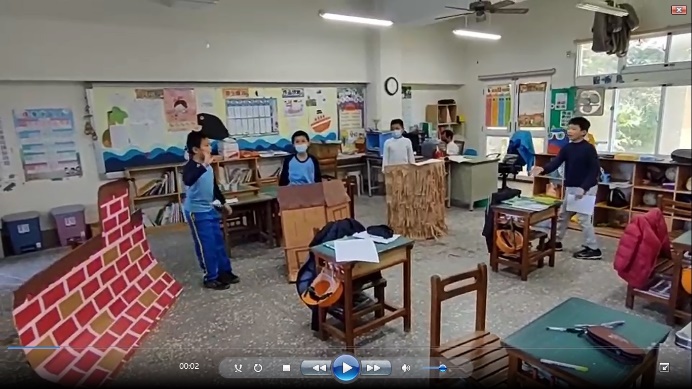 照片照片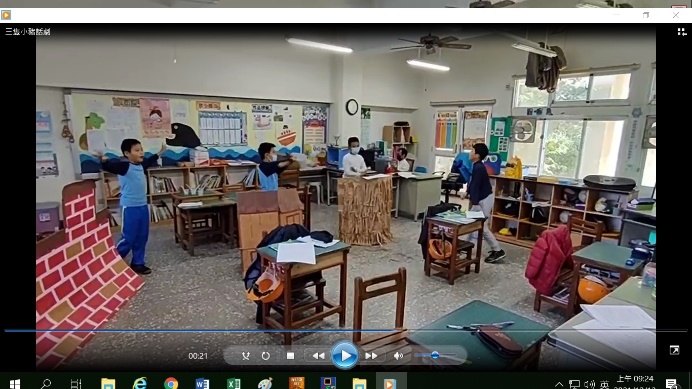 照片照片三隻小豬英語話劇表演三隻小豬英語話劇表演三隻小豬英語話劇表演三隻小豬英語話劇表演三隻小豬英語話劇表演照片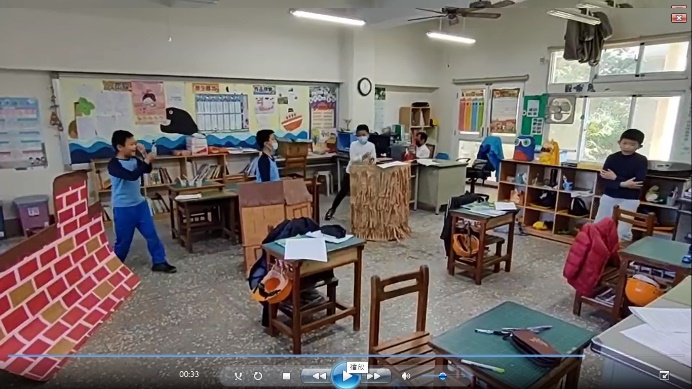 照片照片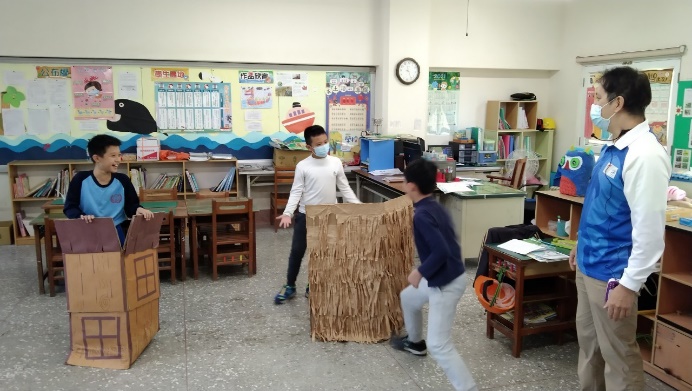 照片照片三隻小豬英語話劇表演三隻小豬英語話劇表演三隻小豬英語話劇表演三隻小豬英語話劇表演三隻小豬英語話劇表演照片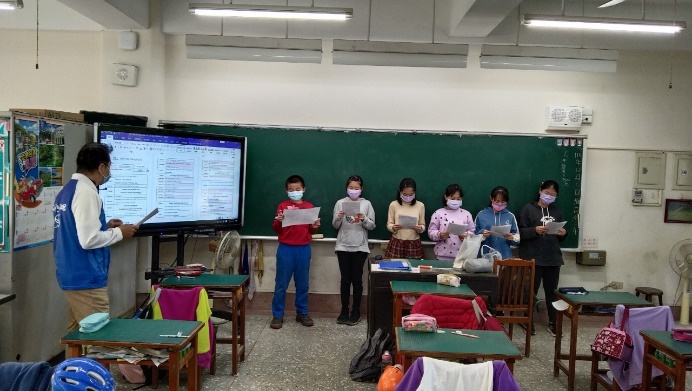 照片照片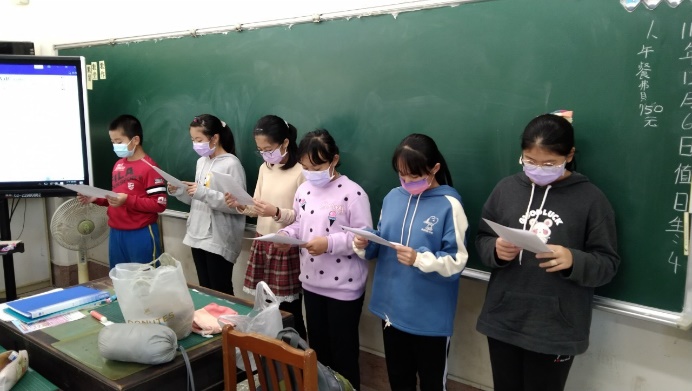 照片照片英語讀者劇場展演英語讀者劇場展演英語讀者劇場展演英語讀者劇場展演英語讀者劇場展演照片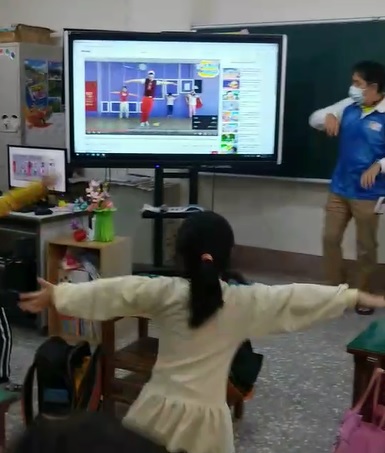 照片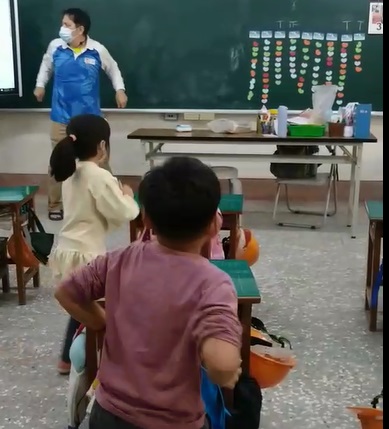 英語歌曲帶動唱英語歌曲帶動唱